Мастер – класс «Изготовление объёмной модели военного танка»Педагог дополнительного образования Бородина Светлана НиколаевнаПервый этап: Выбираем подходящий цвет для модели танка.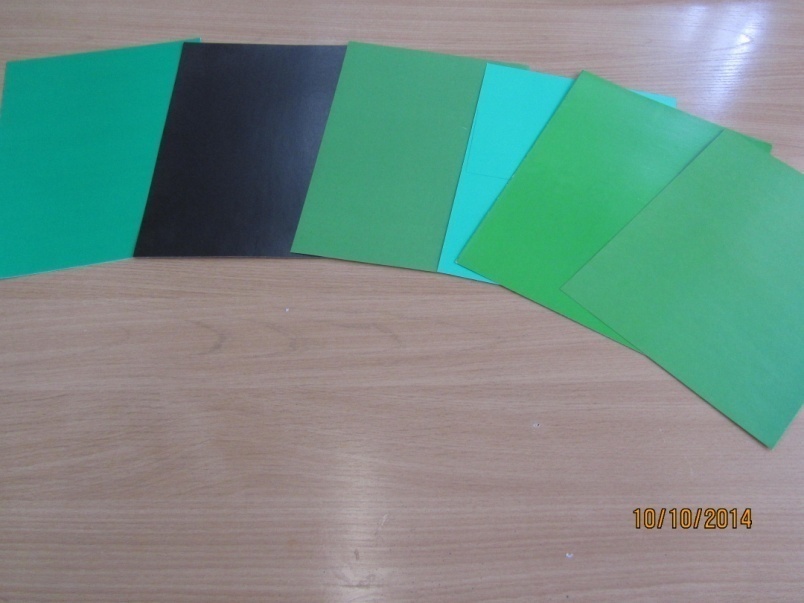 Второй этап:  Для создания модели военного танка  взяли листы  зелёного и чёрного картона.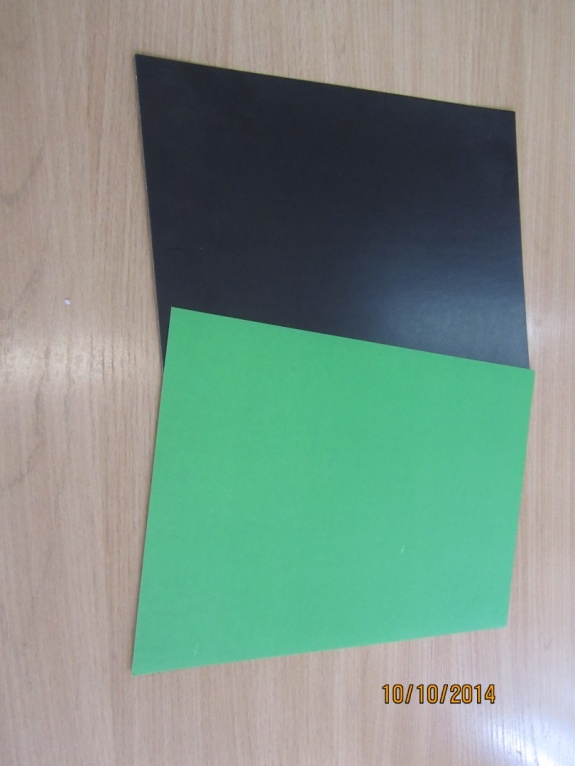 Третий этап: В работе использовали материал: картон, проволока, пенопласт.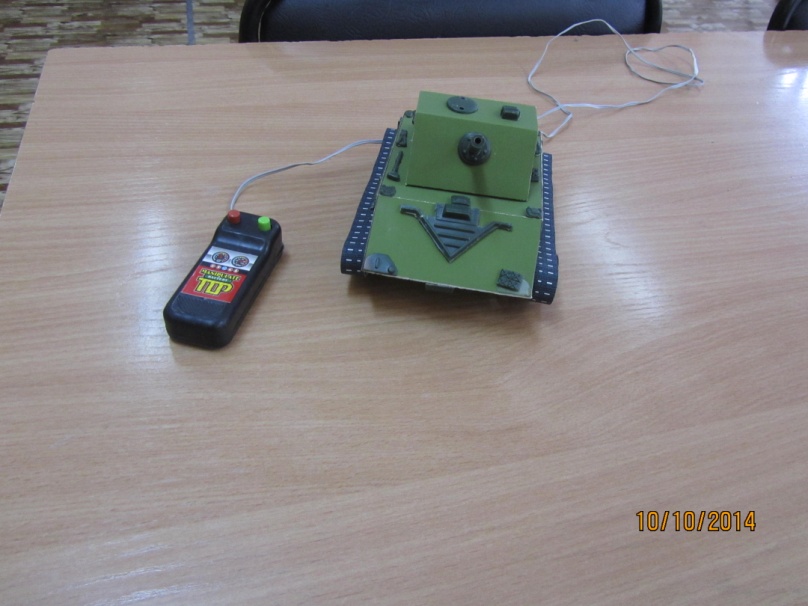 Третий этап: Обводим и вырезаем шаблоны танка-корпус танка 1 деталь-башня (1 деталь)-гусеницы (2 детали)-колёса для гусениц  (10 деталей)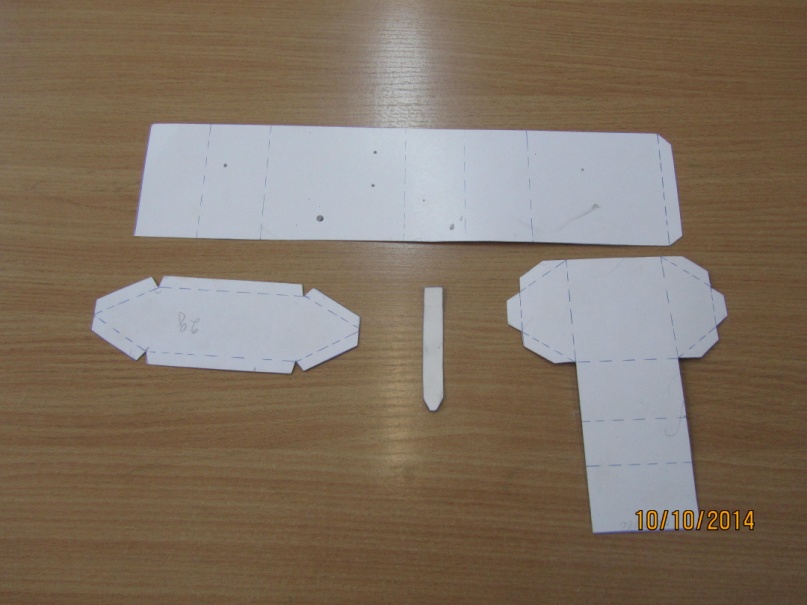 Четвёртый этапЧетвёртый этап : Соединяем детали модели .Для прочности танка по размерам деталей был изготовлен корпус из пенопласта, в который установлена механическая часть, приводящая в движение танк.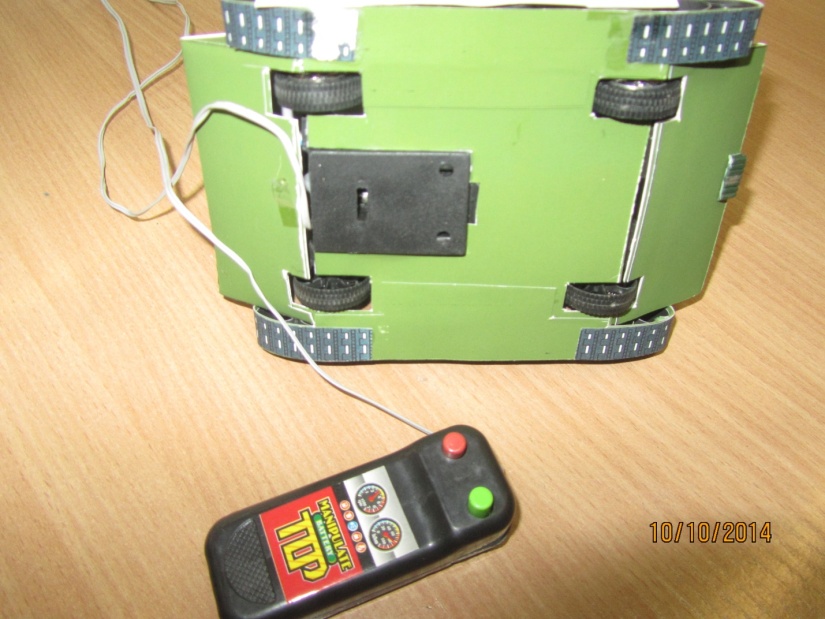 Пятый этап: Готовую модель  обклеили пластиковыми деталями.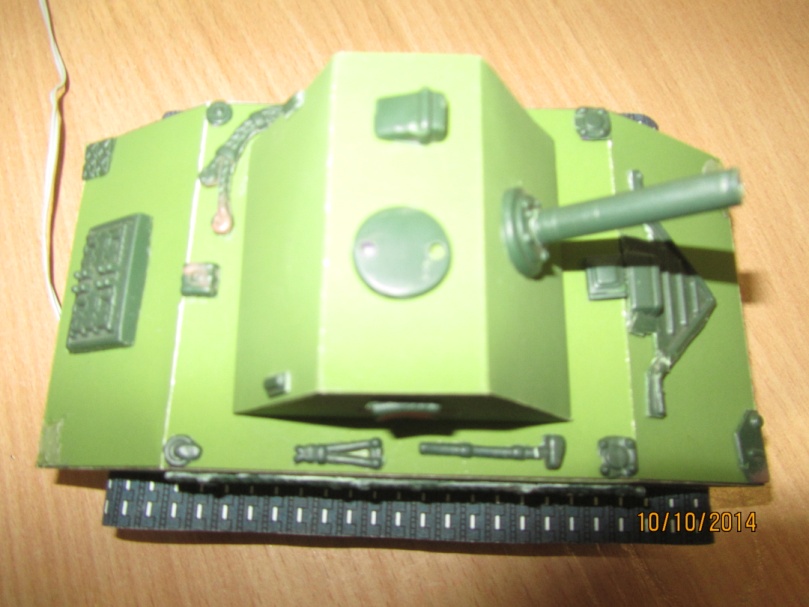 Шестой этап: Проверяем модель военного танка в действии.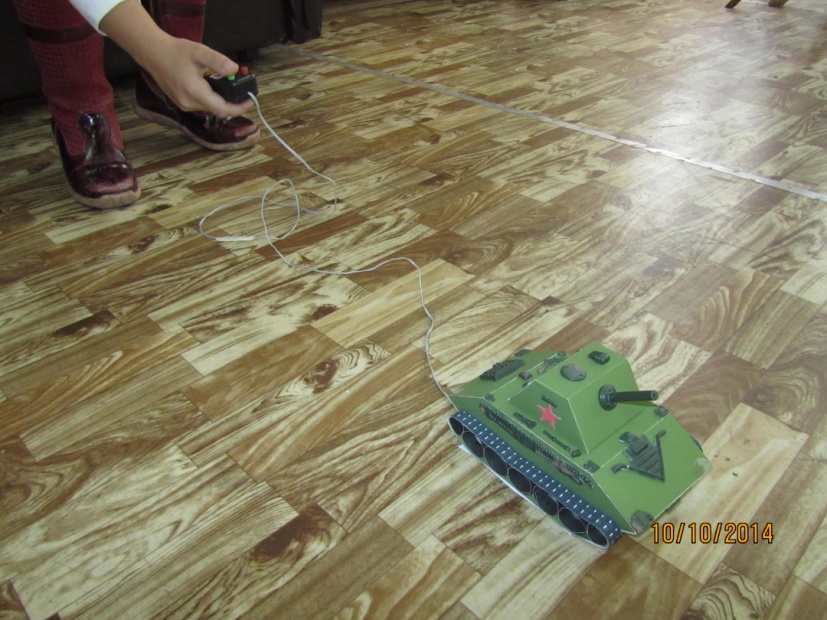 